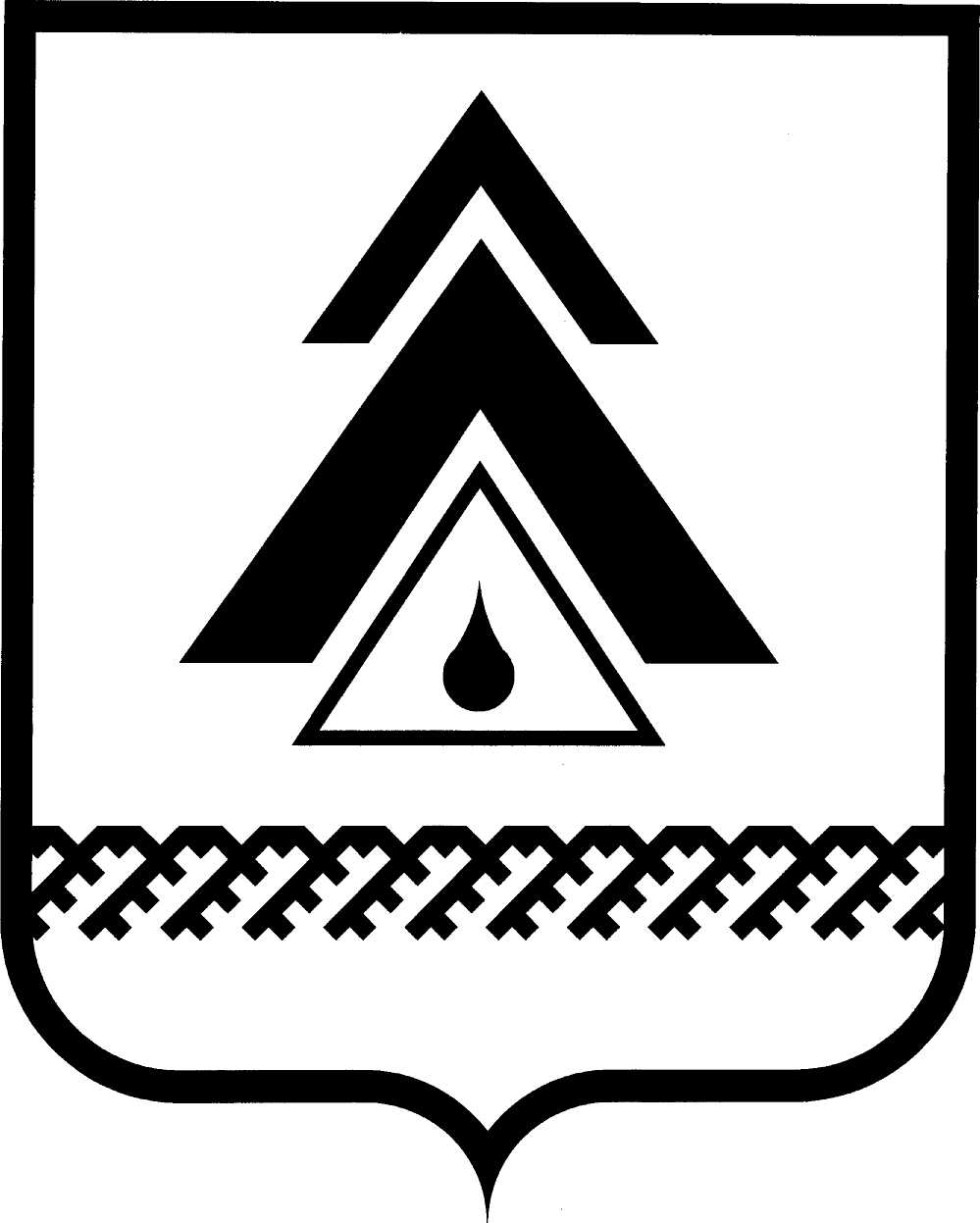 администрация Нижневартовского районаХанты-Мансийского автономного округа – ЮгрыРАСПОРЯЖЕНИЕО внесении изменений приложение 1 к распоряжению администрации района от 25.11.2011 №727-р «Об утверждении Положения об отделе тарифной и ценовой политики администрации района»В соответствии с постановлением Правительства Российской Федерации от 26.03.2015 №277 «О внесении изменений в некоторые акты Правительства Российской Федерации»:Внести изменения в приложение 1 к распоряжению администрации района от 25.11.2011 №727-р «Об утверждении Положения об отделе тарифной и ценовой политики администрации района», исключив по всему тексту слова «товары и», в соответствующих падежах.2. Контроль за выполнением распоряжения возложить на заместителя главы администрации района по экономике и финансам Т.А.Колокольцеву.Глава администрации района                                                           Б.А. Саломатинот 29.07.2015г. Нижневартовск№ 462-р